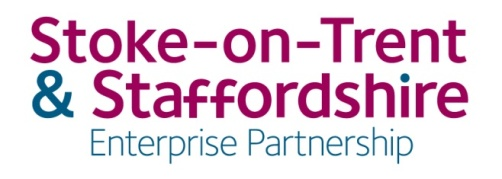 Confidential AGENDAThursday 20th June 20196pm-8pmDrawing Room, Judges House, Stafford ST16 2LEAGENDASSLEP Forward Plan:ItemSubjectLeadTiming1IntroductionsAlun Rogers 5 mins2ApologiesAlun Rogers 5 mins3Declarations of InterestAlun Rogers 5 mins4Local Industrial Strategy: Consideration of Evidence Base & Stakeholder PlanPatrick White, Kevin FenningMetroDynamics40 mins5Etruria Valley Update: Consideration of Deliverability within Funding Programme Timescales (partners to be taken through papers at meeting)Phil Challinor/Steve Vitta15 mins6Notes of the previous meeting & matters arisingAlun Rogers5 mins7Chairs Update and Delegated DecisionsAlun Rogers5 mins8City Deal and Growth Deal Programme:Including Growth Deal Open Call Strategic Programme Management Group Recommendations:Stoke Flood Alleviation SchemeCannock & Tamworth Enterprise CentresJacqui Casey10 mins9Finance UpdateFinance & Outputs Dashboard Refresh (Verbal Update)LEP Risk RegisterAnnual Accounts 2018/19Proposed Scheme of DelegationMohammed AhmedS Ablewhite15 mins10Growing Places Fund:Keel University IC7Blythe ParkCanalside FarmM Ahmed10 mins11Skills Advisory Panel: Terms of Reference & Programme of workWendy Dean10 mins12 Any Other BusinessAll5 minsExecutive Board                         Meeting Date                            18th July 2019Executive Board                         Meeting Date                            18th July 2019Executive Board                         Meeting Date                            18th July 2019Executive Board                         Meeting Date                            18th July 2019Lead Board Member/ Officer:Agenda Item Name:Time:Recommendation:A Brown/P CresswellEZ Quarterly reportFor InformationD Frost/J CaseyLEP Board VacanciesFor DecisionD Frost/J CaseyLEP Board Member Induction ProgrammeFor DiscussionD Frost/J CaseyFuture Staffing & ResourcesFor DecisionD Frost/J CaseyReview of Operational Sub GroupsFor DecisionM Ahmed/ S PalphreymanFull Risk RegisterFor DiscussionA Rogers/S HicksLocal Industrial StrategyFor DiscussionM Ahmed/ S AblewhiteLEP Qtr 1 Finance position 2019/20For InformationD Frost/J CaseyLEP Improvement Plan & Deep DiveFor DecisionExecutive Board                         Meeting Date                           19th Sept 2019Executive Board                         Meeting Date                           19th Sept 2019Executive Board                         Meeting Date                           19th Sept 2019Executive Board                         Meeting Date                           19th Sept 2019Lead Board Member/ Officer:Agenda Item Name:Time:Recommendation:J CaseyAdvertisement for LEP ChairmanFor DecisionD Frost/ J CaseyEndorsement of New Board MembersFor DecisionA Rogers/S HicksLocal Industrial Strategy: Emerging Priorities PaperFor DecisionD Frost/ J CaseyAnnual Performance Review Implementation Plan: Progress ReportFor DiscussionD Frost/J CaseyLEP Communications PlanFor DecisionM Ahmed/ S PalphreymanRisk RegisterFor Information